July 2020July 2020July 2020July 2020July 2020July 2020July 2020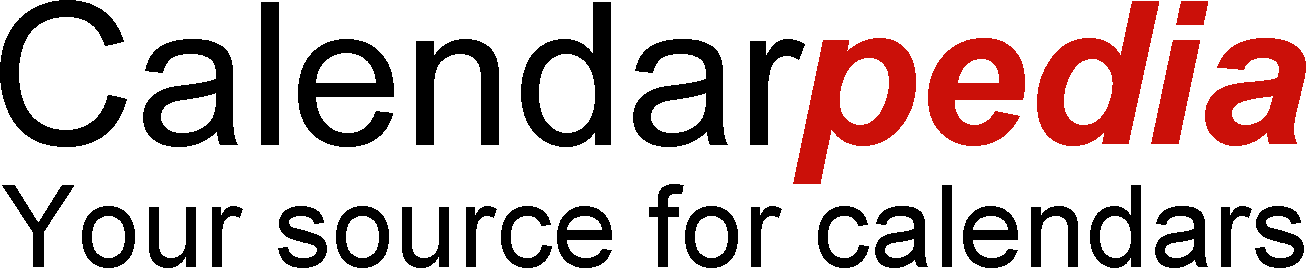 SundayMondayTuesdayWednesdayThursdayFridayFridaySaturday282930123346pm Brittlebank Pavillion:Parent Meeting to pass out schedules and go over summer expectationsIndependence Day (observed)Independence Day (observed)Independence Day56789101011Weights 11th/12th:6:30amWeights 9th/10th:8:00amWeights 11th/12th:6:30am11th/12th: Skills following weights Weights 9th/10th:8:00am9th/10th: Skills following weights Weights 11th/12th:6:30amWeights 9th/10th:8:00amWeights 11th/12th:6:30am11th/12th: Skills following weights Weights 9th/10th:8:00am9th/10th: Skills following weights 1213141516171718Weights 11th/12th:6:30amWeights 9th/10th:8:00amWeights 11th/12th:6:30am11th/12th: Skills following weights Weights 9th/10th:8:00am9th/10th: Skills following weights Weights 11th/12th:6:30amWeights 9th/10th:8:00amWeights 11th/12th:6:30am11th/12th: Skills following weights Weights 9th/10th:8:00am9th/10th: Skills following weights ATTN PARENTS/PLYRS:***Schedule is subject to change as guidelines and rules change with our COVID plan. We will ALWAYS plan on doing weights and basketball workouts in the morning. Groups may be merged into 1 bigger group as July progresses…I WILL COMMUNICATE AS QUICKLY AS POSSIBLE***19202122232424ATTN PARENTS/PLYRS:***Schedule is subject to change as guidelines and rules change with our COVID plan. We will ALWAYS plan on doing weights and basketball workouts in the morning. Groups may be merged into 1 bigger group as July progresses…I WILL COMMUNICATE AS QUICKLY AS POSSIBLE***Weights 11th/12th:6:30amWeights 9th/10th:8:00amWeights 11th/12th:6:30am11th/12th: Skills following weights Weights 9th/10th:8:00am9th/10th: Skills following weights Weights 11th/12th:6:30amWeights 9th/10th:8:00amWeights 11th/12th:6:30am11th/12th: Skills following weights Weights 9th/10th:8:00am9th/10th: Skills following weights ATTN PARENTS/PLYRS:***Schedule is subject to change as guidelines and rules change with our COVID plan. We will ALWAYS plan on doing weights and basketball workouts in the morning. Groups may be merged into 1 bigger group as July progresses…I WILL COMMUNICATE AS QUICKLY AS POSSIBLE***26272829303131ATTN PARENTS/PLYRS:***Schedule is subject to change as guidelines and rules change with our COVID plan. We will ALWAYS plan on doing weights and basketball workouts in the morning. Groups may be merged into 1 bigger group as July progresses…I WILL COMMUNICATE AS QUICKLY AS POSSIBLE***Weights 11th/12th:6:30amWeights 9th/10th:8:00amWeights 11th/12th:6:30am11th/12th: Skills following weights Weights 9th/10th:8:00am9th/10th: Skills following weights Weights 11th/12th:6:30amWeights 9th/10th:8:00amWeights 11th/12th:6:30am11th/12th: Skills following weights Weights 9th/10th:8:00am9th/10th: Skills following weights ATTN PARENTS/PLYRS:***Schedule is subject to change as guidelines and rules change with our COVID plan. We will ALWAYS plan on doing weights and basketball workouts in the morning. Groups may be merged into 1 bigger group as July progresses…I WILL COMMUNICATE AS QUICKLY AS POSSIBLE***© Calendarpedia®   www.calendarpedia.com© Calendarpedia®   www.calendarpedia.com© Calendarpedia®   www.calendarpedia.com© Calendarpedia®   www.calendarpedia.com© Calendarpedia®   www.calendarpedia.com© Calendarpedia®   www.calendarpedia.comData provided 'as is' without warrantyData provided 'as is' without warranty